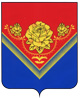 АДМИНИСТРАЦИЯГОРОДСКОГО ОКРУГА ПАВЛОВСКИЙ ПОСАД МОСКОВСКОЙ ОБЛАСТИПОСТАНОВЛЕНИЕг. Павловский ПосадОб утверждении Порядка согласования собственником имущества сделок муниципальных унитарных предприятий городского округа Павловский Посад Московской области           В соответствии с Гражданским Кодексом РФ, Федеральным законом от 06.10.2003г. № 131-ФЗ «Об общих принципах организации местного самоуправления в Российской  Федерации», Федеральным законом от 14.11.2002 № 161-ФЗ «О государственных и муниципальных предприятиях», Федеральным законом от 26.12.1995 № 208-ФЗ «Об акционерных обществах», постановлением Правительства Московской области от 27.03.2020 №145/7 «О внесении изменений в Постановление Правительства Московской области от 28.12.2016 №1005/44 «О мерах повышения эффективности организации финансово-хозяйственной деятельности муниципальных унитарных предприятий (муниципальных предприятий) и хозяйственных обществ, в которых муниципальному образованию принадлежит доля, обеспечивающая положительный результат голосования при принятии решения собственников (учредителей)», Уставом городского округа Павловский Посад Московской областиПОСТАНОВЛЯЮ:          1.  Утвердить Порядок согласования собственником имущества сделок муниципальных унитарных предприятий (муниципальных предприятий) городского округа Павловский Посад Московской области (прилагается).2.  Опубликовать настоящее постановление в средствах массовой информации (газета «Павлово-Посадские известия») и разместить на официальном сайте Администрации городского округа Павловский Посад Московской области в сети Интернет.         3. Настоящее постановление вступает в силу с момента его опубликования.         4. Постановление Администрации городского округа Павловский Посад Московской области от 11.07.2017 №431 «Об утверждении Порядка согласования собственником имущества сделок муниципальных унитарных предприятий (муниципальных предприятий) городского округа Павловский Посад Московской области» считать утратившим силу.            5. Контроль за исполнением настоящего постановления возложить на заместителя Главы Администрации – председателя комитета земельно-имущественных отношений Администрации городского округа Павловский Посад Московской области                      Качановского Д. Б.         Исполняющий полномочия Главы         городского округа Павловский Посад                                         Д. О. СеменовН.Б. Жуланова2-02-81                                                                                                                                                      УТВЕРЖДЕН                                                                  постановлением Администрации городского округа                                                                   Павловский Посад Московской области                                                                   от __09.12.2020___ № _1785_                                                                ПОРЯДОКСОГЛАСОВАНИЯ СОБСТВЕННИКОМ ИМУЩЕСТВА СДЕЛОКМУНИЦИПАЛЬНЫХ УНИТАРНЫХ ПРЕДПРИЯТИЙ ГОРОДСКОГО ОКРУГА ПАВЛОВСКИЙ ПОСАД МОСКОВСКОЙ ОБЛАСТИI. Общие положения1. Настоящий Порядок согласования собственником имущества сделок муниципальных унитарных предприятий городского округа Павловский Посад Московской области (далее - Порядок) устанавливает правила согласования собственником имущества сделок, совершаемых муниципальными унитарными предприятиями городского округа Павловский Посад Московской области.2. Под сделками, для совершения которых требуется согласие собственника имущества муниципальных унитарных предприятий (далее - Предприятия), понимаются следующие сделки:1) крупные сделки, совершаемые Предприятиями;2) сделки, связанные с распоряжением недвижимым имуществом, принадлежащим Предприятиям на праве хозяйственного ведения, включая передачу имущества, находящегося в хозяйственном ведении, во владение и пользование в целях заключения концессионного соглашения;3) сделки, связанные с распоряжением акциями (вкладом, долей) в уставном (складочном) капитале хозяйственного общества или товарищества;4) сделки, связанные с участием Предприятий в коммерческих и/или некоммерческих организациях (их объединениях);5) сделки, связанные с предоставлением Предприятиями займов, поручительств, иными обременениями (залог, задаток и др.), уступкой требований, переводом долга;6) сделки, связанные с получением Предприятиями банковских гарантий, за исключением банковских гарантий для участия в торгах в целях заключения государственного (муниципального) контракта;7) сделки, связанные с заключением Предприятиями договоров простого товарищества (инвестиционного товарищества);8) сделки, в совершении которых имеется заинтересованность руководителей (генеральных директоров, директоров) Предприятий;9) сделки по страхованию, за исключением обязательного страхования гражданской ответственности владельцев транспортных средств и обязательного страхования гражданской ответственности владельца опасного объекта за причинение вреда в результате аварии на опасном объекте;10) иные сделки, согласование которых предусмотрено законодательством Российской Федерации и/или уставами Предприятий.3. Для целей настоящего Порядка признается, что:1) правила согласования, установленные настоящим Порядком, распространяются на все сделки Предприятий, перечисленные в пункте 2 настоящего Порядка;2) от имени собственника имущества Предприятий при согласовании сделок выступает администрация городского округа Павловский Посад Московской области или орган администрации городского округа Павловский Посад Московской области, являющийся учредителем Предприятий (далее - Собственник);3) в случае если сделка заключается Предприятием по результатам торгов, то согласие Собственника на участие в торгах либо на проведение торгов является одновременно согласием Собственника на заключение договора (контракта) с победителем (организатором) торгов либо иным лицом по основаниям, предусмотренным законодательством Российской Федерации;4) в случае если предполагаемая к совершению сделка является одновременно сделкой, которая может быть совершена с согласия Собственника по нескольким основаниям, указанным в Федеральном законе от 14.11.2002 N 161-ФЗ "О государственных и муниципальных унитарных предприятиях", то согласие Собственника на совершение сделки одновременно является согласием на совершение сделки по всем основаниям.II. Перечень документов, представляемых для согласованиясовершения сделки4. В целях получения согласования на совершение сделки Предприятие представляет Собственнику обращение на получение согласия на совершение сделки (далее - Обращение) по форме согласно приложению к настоящему Порядку.5. К Обращению прикладываются следующие документы:1) технико-экономическое обоснование совершения сделки, которое должно содержать:а) предмет, цель и вид предполагаемой сделки;б) информацию о соответствии предмета и цели предполагаемой сделки видам деятельности и функциям Предприятия, предусмотренным его учредительными документами;в) обоснование выбранного способа совершения сделки с указанием на соответствие законодательству Российской Федерации;г) расчет (обоснование) суммы сделки (цены договора, контракта, соглашения и т.п. по сделке);д) информацию о предусмотренных расходах и/или доходах, связанных с осуществлением сделки, в утвержденном Плане (программе) финансово-хозяйственной деятельности Предприятия (с указанием соответствующих статей);е) экономические показатели сделки и прогноз влияния результатов сделки на повышение эффективности деятельности предприятия в разрезе производственных и финансовых показателей, в том числе отсутствие негативных последствий совершения сделки для эффективности деятельности Предприятия;2) проект договора (контракта, соглашения и т.п.) на совершение сделки, в котором отражаются все существенные условия сделки;3) заключение Собственника о целесообразности совершения сделки, которое должно содержать следующую информацию:а) о соответствии предмета и цели предполагаемой сделки видам деятельности и функциям Предприятия;б) о согласовании способа осуществления сделки и суммы сделки (цены договора, контракта, соглашения и т.п. по сделке);в) о согласовании существенных условий сделки;г) об учете соответствующих расходов и/или доходов по сделке в утвержденном Плане (программе) финансово-хозяйственной деятельности Предприятия;д) об отсутствии негативных последствий совершения сделки для эффективности деятельности Предприятия;е) о соответствии предполагаемой сделки законодательству Российской Федерации.6. В зависимости от вида совершаемой сделки к Обращению дополнительно прикладываются следующие документы:1) при одобрении крупной сделки, предполагаемой к совершению:а) информация из плана-графика закупок Предприятия с указанием конкретной закупки в рамках Федерального закона от 05.04.2013 N 44-ФЗ "О контрактной системе в сфере закупок товаров, работ, услуг для обеспечения государственных и муниципальных нужд";б) информация из плана закупки товаров, работ, услуг Предприятия с указанием конкретной закупки в рамках Федерального закона от 18.07.2011 N 223-ФЗ "О закупках товаров, работ, услуг отдельными видами юридических лиц";в) документация о закупке, в том числе техническое задание;г) справка о контрагенте (стороне) по сделке, в случае если сделка заключается с единственным поставщиком (подрядчиком, исполнителем), включающая обоснование выбора конкретного поставщика (подрядчика, исполнителя) и юридическую информацию о нем (полное наименование, ИНН, КПП, ОКПО);д) справка о соответствии планируемых затрат (видов, объемов и стоимости работ) по сделке государственному контракту и сводному сметному расчету, в случае если сделка связана с реализацией инвестиционного проекта и/или государственного контракта;е) технико-экономическое обоснование совершения крупной сделки в указанном случае должно дополнительно содержать следующие сведения:способ осуществления закупки товаров, работ, услуг;обоснование начальной (максимальной) цены договора, цены договора, заключаемого с единственным поставщиком (подрядчиком, исполнителем), с расчетом начальной (максимальной) цены договора (и/или цены единицы товара), содержащее порядок формирования начальной (максимальной) цены договора, цены договора, заключаемого с единственным поставщиком (подрядчиком, исполнителем);требования к качеству, техническим характеристикам товара, работ, услуг, требования к их безопасности, требования к функциональным характеристикам (потребительским свойствам) товара, к размерам, упаковке, отгрузке товара, требования к результатам работ и иные показатели, связанные с определением соответствия поставляемого товара, выполняемых работ, оказываемых услуг потребностям Предприятия;2) при согласовании сделок, связанных с распоряжением недвижимым имуществом, принадлежащим Предприятиям на праве хозяйственного ведения (за исключением передачи в аренду):а) перечень недвижимого имущества, закрепленного в хозяйственном ведении Предприятия, с которым предлагается совершить сделку;б) подготовленный в соответствии с законодательством Российской Федерации об оценочной деятельности отчет об оценке рыночной стоимости имущества, с которым предлагается совершить сделку, произведенной не ранее чем за 5 месяцев до его представления;в) экспертное заключение саморегулируемой организации оценщиков отчета об оценке рыночной стоимости имущества (в случаях, когда экспертиза требуется в соответствии с законодательством Российской Федерации);г) копии документов технического учета (технического паспорта, поэтажного плана, экспликации, технического плана и кадастрового паспорта);д) справка о принадлежности имущества к памятникам истории и архитектуры;е) копии правоустанавливающих документов на земельный участок, на котором расположен объект недвижимого имущества;ж) кадастровый план земельного участка под объектом недвижимого имущества или ситуационный план (при отсутствии кадастрового плана);з) справка о балансовой стоимости недвижимого имущества;и) сведения об отсутствии или наличии обременений недвижимого имущества с приложением копий соответствующих документов;3) при согласовании сделок, связанных с передачей в аренду недвижимого имущества, принадлежащего Предприятиям на праве хозяйственного ведения:а) перечень недвижимого имущества, закрепленного в хозяйственном ведении Предприятия, которое предлагается передать в аренду;б) подготовленный в соответствии с законодательством Российской Федерации об оценочной деятельности отчет об оценке рыночной величины арендной платы, произведенной не ранее чем за 3 месяца до его представления;в) экспертное заключение саморегулируемой организации оценщиков отчета об оценке рыночной величины арендной платы (в случаях, когда экспертиза требуется в соответствии с законодательством Российской Федерации);4) при согласовании сделок, связанных с распоряжением акциями (вкладом, долей) в уставном (складочном) капитале хозяйственного общества или товарищества:а) подготовленный в соответствии с законодательством Российской Федерации об оценочной деятельности отчет об оценке рыночной стоимости акций (вклада, доли) в уставном (складочном) капитале хозяйственного общества или товарищества, произведенной не ранее чем за 5 месяцев до его представления;б) экспертное заключение саморегулируемой организации оценщиков отчета об оценке рыночной стоимости акций (вклада, доли) в уставном (складочном) капитале хозяйственного общества или товарищества (в случаях, когда экспертиза требуется в соответствии с законодательством Российской Федерации);в) выписка из реестра акционеров общества (при сделках с акциями);г) копии учредительных документов хозяйственного общества или товарищества, заверенные руководителем хозяйственного общества или товарищества, за исключением публичных акционерных обществ;д) копии документов бухгалтерской отчетности за предыдущий год и за последний отчетный период, заверенные руководителем и главным бухгалтером хозяйственного общества или товарищества, за исключением публичных акционерных обществ;5) при согласовании сделок, связанных с участием Предприятий в коммерческих и/или некоммерческих организациях (их объединениях):а) заверенные руководителем организации, в которой предполагается участвовать, копии устава, учредительного договора (решения об учреждении), документа, подтверждающего факт внесения записи в Единый государственный реестр юридических лиц, свидетельствующего о регистрации организации в качестве юридического лица, а также заверенные руководителем и главным бухгалтером организации копии документов бухгалтерской отчетности за предыдущий год и за последний отчетный период (для участия в существующих организациях);б) проекты устава, учредительного договора (решения об учреждении) организации, а также заверенные руководителями организаций или индивидуальными предпринимателями-учредителями копии их учредительных документов, документов, подтверждающих факт внесения записи в Единый государственный реестр юридических лиц или Единый государственный реестр индивидуальных предпринимателей (для участия во вновь создаваемых организациях);6) при согласовании сделок, связанных с предоставлением Предприятиями займов, поручительств, иными обременениями (залог, задаток и др.), уступкой требований, переводом долга, а также сделок, связанных с получением Предприятиями банковских гарантий, за исключением банковских гарантий для участия в торгах в целях заключения государственного (муниципального) контракта:а) копии документов, оформляющих основное обязательство;б) документы, подтверждающие наличие обеспечения исполнения обязательств по возврату займа (в случае предоставления займа);в) перечень закладываемого имущества с указанием его балансовой, рыночной и залоговой стоимости на последнюю отчетную дату (в случае передачи имущества в залог);г) копия договора страхования закладываемого имущества, если в соответствии с законодательством Российской Федерации требуется его заключение (в случае передачи имущества в залог);д) копия документа, подтверждающего согласие кредитора на перевод долга (в случае перевода долга);е) финансово-экономическое обоснование возможности выполнения лицом, являющимся должником по основному обязательству, своих денежных обязательств по основному обязательству (при заключении договора залога, получении банковской гарантии, представлении поручительства);7) при согласовании сделок, связанных с заключением Предприятиями договоров простого товарищества (инвестиционного товарищества):а) копии учредительных документов участников товарищества, заверенные их руководителями;б) копии документов бухгалтерской отчетности за предыдущий год и за последний отчетный период участников товарищества, заверенные их руководителями;в) предложения по существенным условиям договора простого товарищества (инвестиционного товарищества), включая требования к:объемам финансирования на достройку объекта незавершенного строительства, поступающие от инвестора;объему прав на достроенный объект или его часть, переходящих к инвестору после ввода объекта в эксплуатацию;сроку действия договора;8) при согласовании сделок, в совершении которых имеется заинтересованность руководителей (генеральных директоров, директоров) Предприятий:а) справка о том, имеется ли заинтересованность руководителя Предприятия в совершении сделки;б) копии документов, подтверждающих наличие заинтересованности руководителя в совершении сделки;9) иные документы по усмотрению Предприятия, относящиеся к сделке и подтверждающие необходимость ее совершения.7. Обращение и документы, прилагаемые к нему, должны быть подписаны руководителем или уполномоченным должностным лицом Предприятия.8. Ответственность за достоверность представляемой информации несет руководитель Предприятия.III. Порядок согласования9. Для получения согласования на совершение сделки Предприятие направляет в адрес Собственника Обращение и пакет документов к нему (оригиналы и копии, заверенные подписью руководителя и печатью Предприятия при ее наличии), определенный разделом 2 настоящего Порядка.10. Обращение и прилагаемые к нему документы регистрируются у Собственника в день их поступления.11. Обращение и прилагаемые к нему документы, не отвечающие требованиям раздела 2 настоящего Порядка, подлежат возврату Предприятию.12. В зависимости от вида сделки и представленных материалов Собственником могут быть запрошены у Предприятия дополнительные обосновывающие материалы и/или разъяснения.13. Собственник при принятии решения по согласованию сделки для подтверждения представленной в документах Предприятия информации вправе делать запросы в соответствующие государственные органы и экспертные организации, а также проводить совещания с представителями заинтересованных лиц.14. Решение о согласовании сделки принимается с учетом следующих критериев и сведений:1) полнота и точность информации, содержащейся в представленных документах;2) обоснования необходимости совершения сделки;3) финансовое состояние Предприятия и его способность исполнять свои обязательства по сделке с учетом экономической эффективности деятельности предприятия;4) условия сделки;5) положительная кредитная история и отчетность Предприятия по исполнению обязательств по ранее согласованным сделкам.15. Основанием для отказа в согласовании совершения сделки является:1) выявление в представленных Предприятием документах неполных, необоснованных или недостоверных сведений;2) непредставление или представление не в полном объеме документов, указанных в пунктах 5 - 6 настоящего Порядка;3) неразборчивость представленных документов;4) нецелесообразность осуществления сделки или несоответствие предмета и цели сделки видам деятельности, предусмотренным учредительными документами Предприятия;5) мотивированное отрицательное заключение Собственника;6) возбуждение в отношении Предприятия арбитражным судом дела о несостоятельности (банкротстве);7) неспособность Предприятия исполнить обязательства (нести гражданско-правовую ответственность) по сделке, что может привести к банкротству Предприятия либо выбытию имущества Предприятия, являющегося предметом залога по сделке;8) несоответствие сделки законодательству Российской Федерации.16. Согласование или мотивированный отказ в согласовании совершения сделки дается Собственником письмом в срок не более 20 рабочих дней со дня поступления Обращения, регистрируется и направляется в адрес Предприятия.IV. Заключительные положения17. Решение о согласовании совершения сделки, выданное Собственником, действительно в течение срока, указанного в соответствующем документе. В случае отсутствия указанного срока согласие действительно в течение трех месяцев с даты принятия решения о согласовании.18. После принятия решения о согласовании какие-либо изменения существенных условий сделки не допускаются. В случае возникновения необходимости внесения таких изменений Предприятия повторно направляют Собственнику Обращение с приложением документов, указанных в пунктах 5 - 6 настоящего Порядка.19. Руководителем Предприятия ежеквартально в адрес Собственника направляется отчет о выполнении условий сделки и состоянии обязательств по сделке.20. Руководителем Предприятия в течение 5 рабочих дней с даты окончания исполнения обязательств по сделке представляется Собственнику информация о полном выполнении обязательств сторонами.21. Руководитель и должностные лица Предприятия несут ответственность за неисполнение или ненадлежащее исполнение требований настоящего Порядка в соответствии с законодательством Российской Федерации.Приложениек Типовому порядку согласованиясобственником имущества сделокмуниципальных унитарных предприятий(муниципальных предприятий) муниципальныхобразований Московской областиФормаОБРАЩЕНИЕ N ________на получение согласия на совершение сделки_______________________________(наименование Предприятия)    В соответствии со статьей __ Федерального закона от 14.11.2002 N 161-ФЗ"О   государственных   и   муниципальных   унитарных   предприятиях"  прошурассмотреть возможность совершения следующей сделки: _____________________.                                                        (предмет сделки)    Уставный фонд Предприятия составляет: _________________________________(_________________________________________________________________) рублей.    Согласно   Порядку   согласования   собственником   имущества   сделок,совершаемых    муниципальными    унитарными   предприятиями городского округа Павловский Посад Московской области, представляем следующие сведения:    1. Цель сделки: ______________________________________________________.    2. Вид сделки: _______________________________________________________.    3. Способ совершения сделки (процедуры закупки) ______________________.    4. Сумма сделки _______________________________________________________(____________________________________________________) рублей, наличие НДС.    5.   Срок   исполнения   сделки  (дата  заключения,  период  исполненияобязательств) ____________________________________________________________.    6. Источник финансирования сделки ____________________________________.    7. Расходы, связанные с осуществлением сделки ________________________.    8.   Наименование   статьи(ей),   предусматривающей   сделку,  в  Плане(программе) финансово-хозяйственной деятельности Предприятия _____________.    9.  Подтверждение  наличия  процедуры  в  плане  закупок предприятия насоответствующий год с указанием порядкового номера _______________________.    10.   Полное   наименование   и   место   нахождения  участника  сделки(контрагента) ____________________________________________________________.    11.  Форма и размер обеспечения исполнения обязательств по сделке, еслисделка совершается с обеспечением ________________________________________.    12.  Наличие  заинтересованности  руководителя Предприятия в совершениисделки (да/нет) __________________________________________________________.    К Обращению прилагаются:    1) _____________ - на ____ л. в ____ экз.    2) _____________ - на ____ л. в ____ экз.    Руководитель предприятия __________________ (_________________________)    М.П.    Главный бухгалтер _________________________ (_________________________)    Исполнитель ___________, тел.: __________, e-mail: __________________".09.12.2020№1785